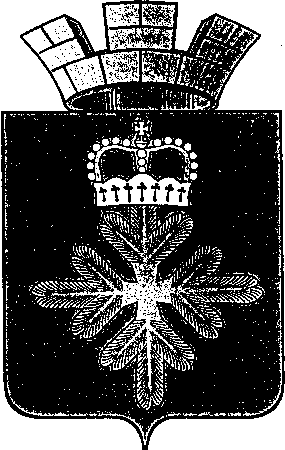 ПОСТАНОВЛЕНИЕАДМИНИСТРАЦИИ ГОРОДСКОГО ОКРУГА ПЕЛЫМО подготовке и проведении в городском округе Пелым мероприятий, посвященных празднованию Дня народного единства	В соответствии с Федеральным законом от 13.03.1995 № 32-ФЗ «О днях воинской славы и памятных датах России», с целью воспитания у молодого поколения уважения к воинской славе и памятным датам, сохранения исторических событий нашей Родины, формирования традиций городского округа Пелым, администрация городского округа ПелымПОСТАНОВЛЯЕТ:Провести в городском округе Пелым 28 октября 2018 года фестиваль творчества «Все народы в гости к нам».Утвердить:	1) состав организационного комитета по подготовке и проведению праздника Дня народного единства (прилагается);	2) план мероприятий, посвященных Дню народного единства (прилагается);	3) положение о фестивале творчества «Все народы в гости к нам», в рамках празднования Дня народного единства (прилагается).	3. Ответственным исполнителям плана мероприятий:	1) обеспечить своевременное выполнение плана мероприятий;	2) информацию о выполнении мероприятий представить в отдел образования, культуры, спорта и по делам молодежи администрации городского округа Пелым (А.Я. Миллер) в срок до 09 ноября 2018 года.	4. Рекомендовать начальнику отделения полиции № 9 п. Пелым межмуниципального отдела Министерства внутренних дел России «Ивдельский» Ю.В. Коновалову обеспечить охрану общественного правопорядка во время проведения мероприятий.	5. Настоящие постановление опубликовать в информационной газете «Пелымский вестник» и разместить на официальном сайте городского округа Пелым в информационно-телекоммуникационной сети «Интернет».	6. Контроль за исполнением настоящего постановления  возложить на заместителя главы администрации городского округа Пелым А.А. Пелевину.Глава городского округа Пелым                                                         Ш.Т. Алиев УТВЕРЖДЕН:постановлением администрации городского округа Пелым от 05.10.2018 № 320СОСТАВорганизационного комитета по подготовке и проведению праздника Дня народного единстваУТВЕРЖДЕН:постановлением администрации городского округа Пелым от 05.10.2018 № 320 План мероприятий, посвященных Дню народного единстваУТВЕРЖДЕНО:постановлением администрации городского округа Пелым от 05.10.2018 № 320 ПОЛОЖЕНИЕо фестивале творчества «Все народы в гости к нам»,  в рамках проведения Дня народного единства1.Общие положения.1.1.Настоящее Положение определяет статус, цель, задачи, порядок проведения Фестиваля «Все народы в гости к нам». 	1.2.Организатором конкурса является МКУК «ДК п. Пелым». 2. Цели и задачи.2.1. Фестиваль народов мира проводится с целью формирования и внедрения в практику норм толерантного поведения, содействия взаимопонимания о терпимости и укреплению дружбы между всеми народами.2.2. Выявление и поддержка талантов, предупреждение негативных социальных явлений, пропаганда здорового и активного образа жизни среди детей и подростков.2.3. Основными задачами Фестиваля являются:- снижение социально-психологической напряженности в обществе;- ознакомление участников Фестиваля с богатым многообразием культур нашего мира;- расширение знаний по истории разных стран мира;- изучение традиций и обрядов народов мира.3. Условия участия в фестивале.	3.1. Участниками Фестиваля являются творческие коллективы (команды) учащихся 1-6 классов СОШ №1 п. Пелым, СОШ №2 п. Атымья, воспитанники подготовительной группы детского сада «Колобок». Состав команды 7-10 человек.	3.2. Каждый участник (команда) фестиваля выбирает одну из стран. Например, Россия, Австралия, Египет, Турция, Нигерия, Индия, Греция, Украина, Испания, Япония, Китай, Прибалтика, Узбекистан, Австрия и т.д. 	3.3. Порядок проведения фестиваля:	Каждый участник (команда) фестиваля представляет творческую презентацию в виде:	-визитка  (фото или видео-презентация о выбранной национальности, не более 2-х минут); 	- творческий номер, отражающий характерные особенности страны по выбору (танец, песня, театрализация, стихи и т.д.);	-кукла в национальном костюме, которая будет представлена на выставке;	- представление национального костюма (элемента)4. Порядок проведения фестиваля.4.1.Для участия в Фестивале необходимо подать заявку (в устной или письменной форме) в МКУК «ДК п. Пелым» (Отдел досуга), до 20 октября 2018 года (включительно), по адресу: Строителей-15, телефон: 45-7-54 с 8.00. до 17.00.Фестиваль состоится 27 октября в 14-00ч. 5. Награждение участников5.1. Победители среди творческих коллективов в Фестивале не устанавливаются, по итогам выступлений формируется рейтинговая таблица участников.5.2. Участники Фестиваля награждаются Дипломами участника и памятными призами.5.3. Награждение проводится в день проведения Фестиваля.6. Контактная информация.По всем интересующим вопросам Вы можете обратиться: МКУК «ДК п. Пелым» (Отдел досуга) тел: 45-7-54 (рабочий), зав.отделом досуга С.В. Кочурова (тел: 8-908-907-61-24)от 05.10.2018 № 320п. ПелымПелевина Алена Анатольевна заместитель главы администрации городского округа Пелым, председатель организационного комитетаМиллер Александра Яковлевнаспециалист 1 категории администрации городского округа Пелым, секретарьЧлены организационного комитета:Члены организационного комитета:Ульянова Ирина Анатольевнадиректор МКУК «ДК п. Пелым»Коновалов Юрий Викторовичначальник отделения полиции № 9 п. ПелымКорнеева Елена Васильевназаведующий информационно-издательским отделом, главный редактор№ п/пДата и времяДата и времяМероприятие место проведенияОтветственный 26.10.11Классные часы ко дню народного единства «Всенародный праздник»МКОУ СОШ № 2п. АтымьяКлассные руководители27.10.18Фестиваль творчества «Все народы в гости к нам»МКУК «ДК п. Пелым»С.В. Кочурова29.10.18Книжная выставка, посвященная дню народного единствабиблиотекаМКОУ СОШ № 2п. АтымьяИ.Е. Руднова01.11.18Книжная выставка «С любовью и верой в Россию»библиотека п. ПелымМКУК «ДК п. Пелым»И.Е. Собянина01.11.18Творческая мастерская  «С чего начинается Родина»библиотека п. АтымьяМКУК «ДК п. Пелым»З.И. Вострикова01.11.1815.00Конкурс рисунков по теме «Народные традиции Северного Урала»МКОУ ДОД «ДШИ»Л.Ф. Фазлыахметова01.11.1815.00Лекция-концерт «Композиторы Урала»МКОУ ДОД «ДШИ»Н.В. Радул02.11.18Выставка детских рисунков «Дружба народов — мир на Земле»библиотека п. АтымьяМКУК «ДК п. Пелым»З.И. Вострикова03.11.18Областная  акция «Ночь искусств-2018».Квест -игра «Путешествие в мир искусства»музейМКУК «ДК п. Пелым»О.В. Квасова03.11.1815.00Детская дискотека «Мы все едины»МКУК «ДК п. Атымья»Н.А. Войнова04.11.1814.00Познавательный час «Россия – родина единства»МКУК «ДК п. Атымья»О.В. Меньшова06.11.18Беседа «Какого народа ты сын или дочь?» (2 б)МКОУ СОШ № 1 п. ПелымТ.В. Астунина06.11.18Тематический классный час «Россия – родина моя. День народного единства» (1 а)МКОУ СОШ № 1 п. ПелымМ.К. Красильникова06.11.18Беседа «Сила России в единстве народов»  (8 а)МКОУ СОШ № 1 п. ПелымС.В. Кирилина06.11.18Классный час «День народного единства» (3 а)МКОУ СОШ № 1 п. ПелымТ.В. Дядькова07.11.18Устный исторический журнал ко дню народного единстваМКОУСОШ № 2 п. АтымьяО.А. Васильева07.11.18День народного единства (9 а)МКОУ СОШ № 1 п. ПелымЛ.И. Герц07.11.18Классный час «День народного единства» (7 а)МКОУ СОШ № 1 п. ПелымЛ.А. Красильникова09.11.18День единения России. Кл. час. «Народные герои России» (10)МКОУ СОШ № 1 п. ПелымТ.А. Ларина12.11.18Беседа «Мы граждане России» (4  а)МКОУ СОШ № 1 п. ПелымЖ.А. Подковыркина